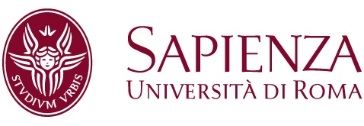 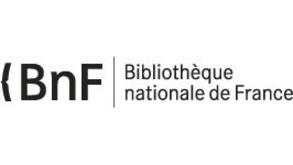 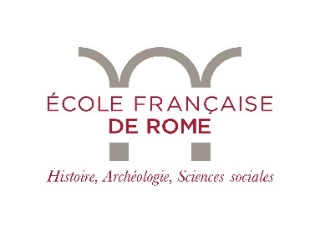                                         Medioevo ritrovato / Recovered Middle AgeIl patrimonio artistico della Puglia e dell’Italia meridionale prima e dopo Aubin-Louis Millin (1759-1818)The Artistic Heritage of Apulia and Southern Italybefore and after Aubin-Louis Millin (1759-1818)Convegno internazionale / International Conferencea cura diAnna Maria D’Achille e Antonio Iacobini25-26 maggio 2017Sapienza Università di RomaFacoltà di Lettere e FilosofiaOdeion del Museo dell’Arte Classica  Piazzale Aldo Moro n.5Il seminario inizierà alle ore 9,15 del 25 maggio e si concluderà alle 18,30 del 26 maggio. Rinviare il modulo compilato in tutte le sue parti preferibilmente per email a teresa.calvano@anisa.it o per fax allo 064402294.  Per gli insegnanti la partecipazione al  convegno costituisce titolo ai fini dell’aggiornamento ed è previstol’esonero dall’insegnamento in quanto Anisa è soggetto accreditato per la formazione (D.M. 170/2016)Con il Patrocinio di     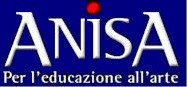 Nome e CognomeClasse di concorsoTelefoni/fax/ Indirizzo emailNome  Scuola / Museo/ altro IndirizzoIscritto ANISASi  no